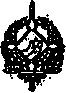 GOVERNO DO ESTADO DE RONDÔNIAGOVERNADORIADECRETO1841DE26DE JANEIRO   DE  1984O GOVERNO DO ESTADO DE RONDÔNIA usando das atribuições que lhe confere a Lei Complementar n° 041, de 22 de dezembro de 1981, RESOLVE:Reitegrar na Tabela Permanente em extinção do ex-Territôrio Federal de Rondônia, o servidor MILTON NO GUEIRA DOS SANTOS, Agente Administrativo-NM-25, cadastro n° 00.781, lotado na Secretaria de Estado da Educação.Janelene Vasconconcelos Governadora emde Melo Exercício